от 13.02.2018  № 167Об утверждении состава согласительной комиссии администрации Волгограда по проектной деятельностиВ соответствии с Положением об организации проектной деятельности 
в администрации Волгограда, утвержденным постановлением администрации Волгограда от 11 января 2018 г. № 23 «О проектной деятельности в администрации Волгограда», руководствуясь статьями 7, 39 Устава города-героя Волгограда, администрация ВолгоградаПОСТАНОВЛЯЕТ:1. Утвердить прилагаемый состав согласительной комиссии администрации Волгограда по проектной деятельности.2. Настоящее постановление вступает в силу со дня его подписания и подлежит опубликованию в установленном порядке.Глава администрации                                                                                                         В.В.ЛихачевУТВЕРЖДЕНпостановлениемадминистрации Волгоградаот 13.02.2018  № 167СОСТАВсогласительной комиссии администрации Волгограда 
по проектной деятельности (далее – комиссия)Комитет экономического развития администрации Волгограда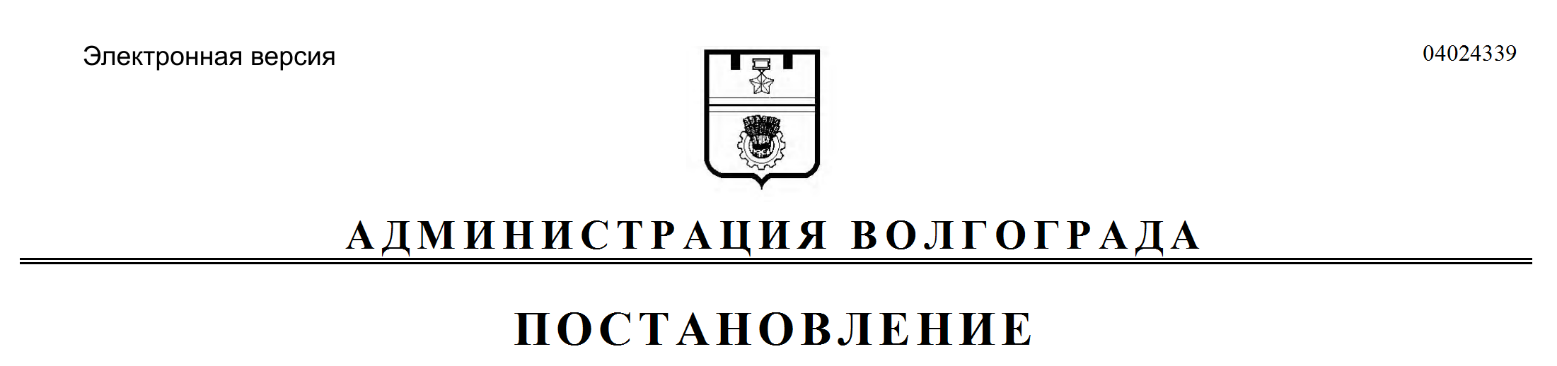 ПешковаИрина Сергеевна– первый заместитель главы администрации Волгограда, председатель комиссии,БорисевичЛариса Владимировна– председатель комитета экономического развития администрации Волгограда, заместитель председателя комиссии,Косторниченко Сергей Александрович– заместитель председателя комитета экономического развития администрации Волгограда, секретарь комиссии,члены комиссии:члены комиссии:Разумный Сергей Анатольевич– заместитель главы администрации Волгограда,Сидоренко Владимир Петрович – заместитель главы администрации Волгограда,Тетерятник Олег Васильевич– заместитель главы администрации Волгограда,Любитенко Дмитрий Юрьевич– председатель комитета правового обеспечения администрации Волгограда.